Images pour le ventre du robot 
(Pour représenter les intérêts, les talents ou les pouvoirs du robot)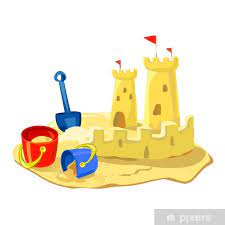 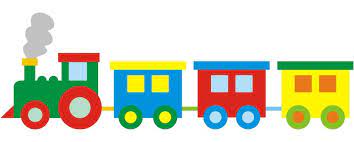 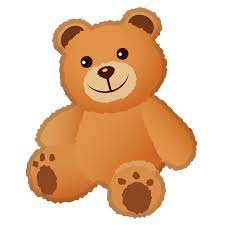 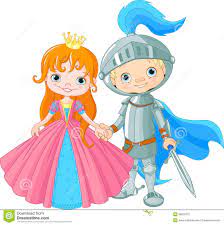 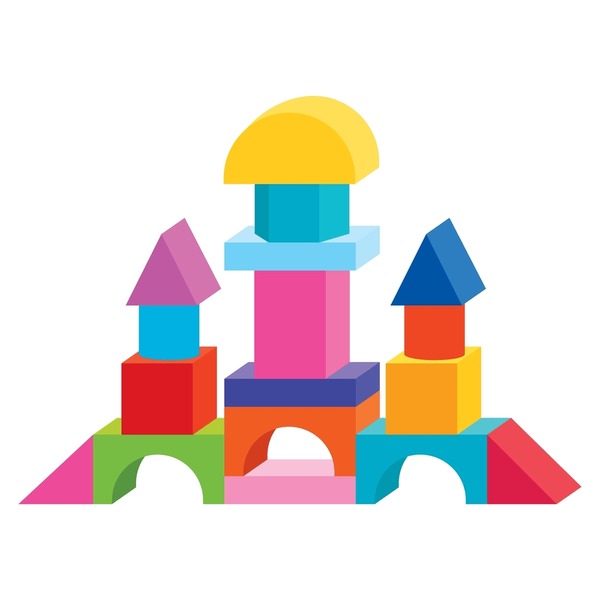 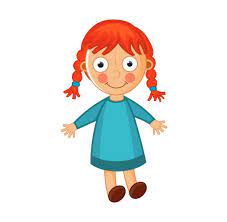 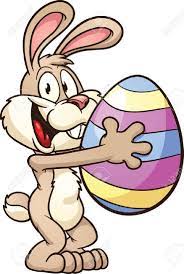 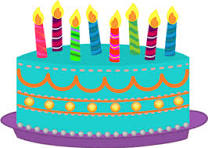 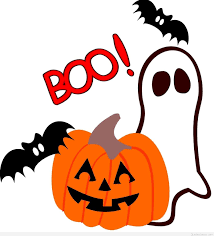 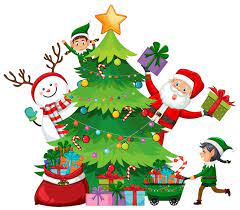 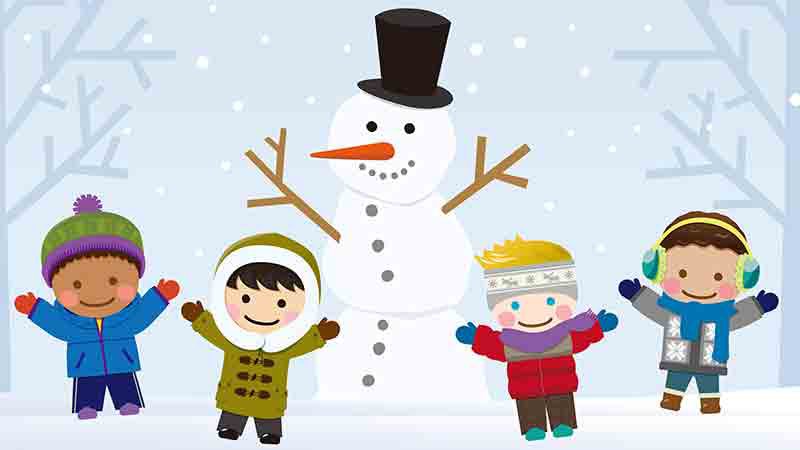 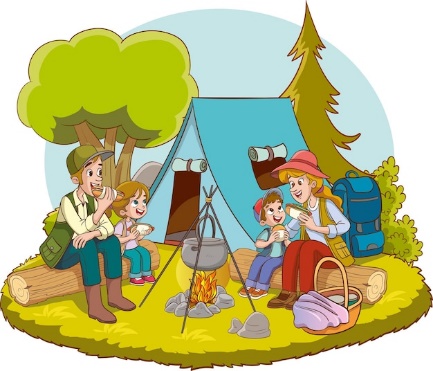 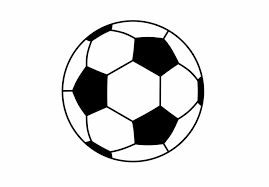 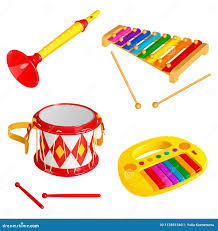 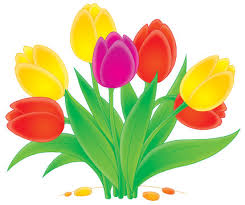 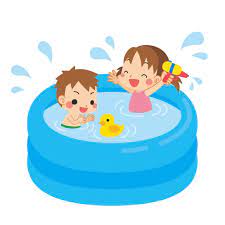 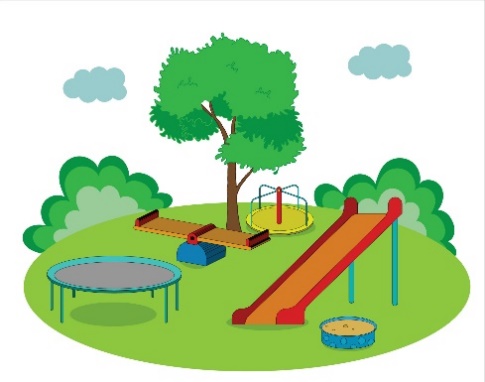 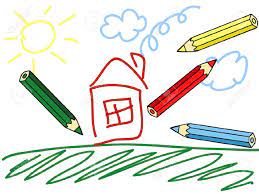 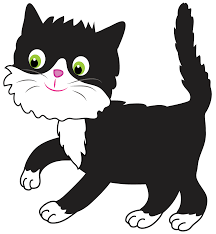 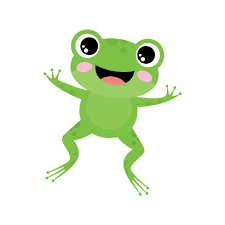 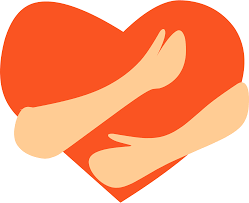 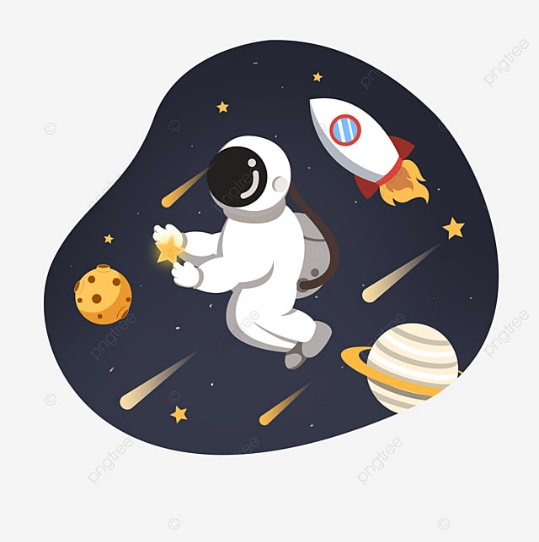 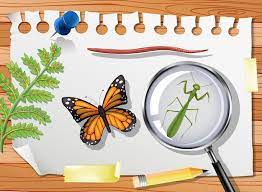 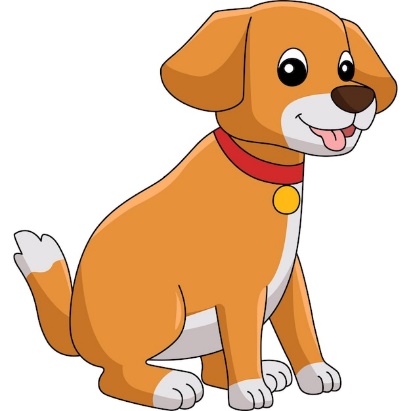 